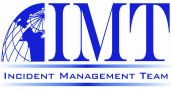         Incident Management Team                                                                       Theimt.org                                                                      248-217-1677Assessment, Management and Preventionof Workplace Violence        Dr. Kenneth WolfI.	DEFINITION OF WORKPLACE VIOLENCE	1.	Any act which is physically assaultive.2.	Behaviors indicating potential for violence (throwing objects, shaking fists, destroying property, etc.).3.	Any substantial threat to harm another individual or endanger safety of employees.4.	Any substantial threat to destroy property.5.	Disturbed behavior that might signal emotional distress.	II.	POSSIBLE BEHAVIORAL INDICATORS OF THE POTENTIALLY AFFRESSIVE INDIVIDUALThe first question many people ask when starting to develop a workplace violence prevention program is, How can we identify potentially violent individuals?  It is understandable that people want to know this - and that “early warning signs” and “profiles” of potentially violent employees are in much of the literature on the subject of workplace violence.  It would save time and solve problems if managers could figure out ahead of time what behaviors and personality traits are predictive of future violent actions.No one can predict human behavior and there is no specific “profile” of a potentially dangerous individual.  However, indicators of increased risk of violent behavior are available.  These indicators have been identified by the Federal Bureau of Investigation’s  for the Analysis of Violent Crime, Profiling and Behavioral Assessment Unit in its analysis of past incidents of workplace violence.  These are some of the indicators:-	Direct or veiled threats of harm;			-	Intimidating, belligerent, harassing, bullying, or other inappropriate and aggressive behavior;-	Numerous conflicts with supervisors and other employees;-	Bringing a weapon to the workplace, brandishing a weapon in the workplace, making inappropriate references to guns, or fascination with weapons;-	Statements showing fascination with incidents of workplace violence, statements indicating approval of the use of violence to resolve a problem, or statements indicating identification with perpetrators of workplace homicides;-	Statements indicating desperation (over family, financial, and other personal problems) to the point of contemplating suicide;-	Drug/alcohol abuse; and-	Extreme changes in behaviorEach of these behaviors is a clear sign that something is wrong.  None should be ignored.  By identifying the problem and dealing with it appropriately, managers may be able to prevent violence from happening.  Agency planning groups should ensure that the appropriate staff member (or an incident response team) is prepared to assist supervisors and other employees in dealing with such situations.  Some behaviors require immediate police or security involvement, others constitute actionable misconduct and require disciplinary action, and others indicate an immediate need for an assessment referral.  (From U.S. Government, OPM Workplace Violence Task Force Agency Planners Manual, 1999)A.	Basic Criteria and Variables1.	Male/female2.	Ages 20-403.	Socioeconomic status4.	Marital/Relationship status5.	Moral/ethical convictionsB.	Moderately Significant Criteria6.	Recent behavior changes7.	Alienation, "loner"8.	Excessively bitter9.	Mental health/Substance abuse10.	Irrationality/grandiosity11.	Active delinquency as child12.	Externalizes/projects responsibility for own behavior13.	Raised in abusive/dysfunctional family14.	Sexual fetishes/fantasiesC.	Significant Criteria15.	Grudge over loss or threat of loss16.	Recent loss of significant other17.	Emotional mood swings18.	Fascination with violence/pornography19.	Self- destructive behavior/mutilation20.	Sexually/physically abused as child21.	Severe intoxication22.	Expresses "fear of losing control"23.	Rages24.	Abusive to opposite sex25.	Symbolic dehumanization of others26.	Harassment of others27.	Lack of empathy coupled with intense anger28.	History of violence- recent acts- incarcerated for violence- against animals	- breaking/smashing objects- made threats29.	Collects weapons/military training30.	Pathological jealousy31.	Stalking32.	Making veiled or conditional threats33.	Expresses explicit plan/intent34.	Fascination with/displays weapons35.	Reckless disregard for safety of others36.	Intense sense of "injustice" or "entitlement"37.	Describes method38.	Availability of means
39.	Sees violence as "only" solution40.	Paranoid obsession/documents, makes "lists", surveillance of others41.	Expresses futility of living42.	Precipitating "self-perceived unjust" act
43.	Loss of:- job- promotion- arbitration- status e.g. discipline (Addis and Associates)D.	Obtaining History of Violence 		1.	Date of onset2.	Frequency and target(s) of violent behavior3.	Recurring patterns and escalation4.	Severity of injuries to others5.	Symptoms associated with violent episodes6.	Previous diagnostic testing (to obtain records)7.	History of impulsive behavior- suicide attempts, destructiveness- driving, criminal offenses-fire-setting, acting out8.	History of familial violence as a child9.	History of head injury, birth complications, developmental problems childhood diseases	            10.		     Past and current medical problemsE.	Substance Abuse Related to ViolenceF.	Disorders Causing Possible ViolenceG.	"Uncomfortable” Behaviors requiring further assessment1.	"Veiled" or indirect threats2.	"Conditional" threats, direst threats3.	Excessive and intimidating references to other violent events or perpetrators4.	Special, excessive interest in police, military, survivalist activities5.	Inappropriate communications to co-workers  - "I’m losing it"6.	Intimidating or frightening comments about weapons  - not just gun collector7.	"Documenting" of other people who are "causes" of one's problems  - keeps "notes"  - makes "lists"  - conducts "surveillance", "interviews"

8.	Paranoia  - plots, conspiracies  - "stealing" of loved one  - externalizes, blames others9.	Repeatedly accusing others for causing one's problems10.	Depression, suicidal thinking11.	Non-specific anger, resentment, irritability12.	Litigious, filing of numerous grievances and lawsuits13.	"Loner" 14.    Narcissism, Extreme inflexibility15. Specific threats of harm to identifiable targets 16. Threats through social media, email, voicemail, drawings, lettersIt is important to remember that correlation is not causation.Note:	These training materials are general in nature and have been designed and developed to facilitate discussion and to promote learning.  The print materials are presented with the understanding that they are not to be construed as the direct rendering of, or as a substitute for, legal, security or protective, or personal safety case management advice. All incidents have to be assessed on their individual merits and circumstances of facts.Kenneth Wolf, Ph.D.		248-217-1677Email:  						kwolfphd@theimt.orgThe Incident Management Team is available to help your organization:
Conduct On-Site Active Shooter Drills and ExercisesComprehensively review your existing Health and Safety Workplace Violence Prevention ProgramDesign and develop comprehensive workplace violence prevention programsTrain your Threat Assessment TeamPlan Post-Incident Crisis Response protocols and actions to reduce the impact of trauma if violent incidents or workplace emergencies occur at your facilityTrain your employees, supervisors and Workplace Threat Assessment Team on how manage and respond to incidents of violence.Conduct security audits, surveys, review access control/ visitor management / emergency alert notification systems 